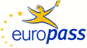 Curriculum vitae Europass Curriculum vitae Europass Informaţii personaleInformaţii personaleNume / PrenumeNume / PrenumeGodzsa Zsolt - TiberiuGodzsa Zsolt - TiberiuGodzsa Zsolt - TiberiuGodzsa Zsolt - TiberiuGodzsa Zsolt - TiberiuGodzsa Zsolt - TiberiuGodzsa Zsolt - TiberiuGodzsa Zsolt - TiberiuGodzsa Zsolt - TiberiuGodzsa Zsolt - TiberiuGodzsa Zsolt - TiberiuGodzsa Zsolt - TiberiuGodzsa Zsolt - TiberiuAdresă(e)Adresă(e)Romania, Jud./Loc. Satu Mare , Str. Alexandru Ioan Cuza nr.18Romania, Jud./Loc. Satu Mare , Str. Alexandru Ioan Cuza nr.18Romania, Jud./Loc. Satu Mare , Str. Alexandru Ioan Cuza nr.18Romania, Jud./Loc. Satu Mare , Str. Alexandru Ioan Cuza nr.18Romania, Jud./Loc. Satu Mare , Str. Alexandru Ioan Cuza nr.18Romania, Jud./Loc. Satu Mare , Str. Alexandru Ioan Cuza nr.18Romania, Jud./Loc. Satu Mare , Str. Alexandru Ioan Cuza nr.18Romania, Jud./Loc. Satu Mare , Str. Alexandru Ioan Cuza nr.18Romania, Jud./Loc. Satu Mare , Str. Alexandru Ioan Cuza nr.18Romania, Jud./Loc. Satu Mare , Str. Alexandru Ioan Cuza nr.18Romania, Jud./Loc. Satu Mare , Str. Alexandru Ioan Cuza nr.18Romania, Jud./Loc. Satu Mare , Str. Alexandru Ioan Cuza nr.18Romania, Jud./Loc. Satu Mare , Str. Alexandru Ioan Cuza nr.18Telefon(oane)Telefon(oane)Mobil: 0743 924 107Mobil: 0743 924 107Mobil: 0743 924 107Mobil: 0743 924 107Mobil: 0743 924 107Fax(uri)Fax(uri)E-mail(uri)E-mail(uri)godzsatiberiu@yahoo.comgodzsatiberiu@yahoo.comgodzsatiberiu@yahoo.comgodzsatiberiu@yahoo.comgodzsatiberiu@yahoo.comgodzsatiberiu@yahoo.comgodzsatiberiu@yahoo.comgodzsatiberiu@yahoo.comgodzsatiberiu@yahoo.comgodzsatiberiu@yahoo.comgodzsatiberiu@yahoo.comgodzsatiberiu@yahoo.comgodzsatiberiu@yahoo.comNaţionalitate(-tăţi)Naţionalitate(-tăţi)RomiRomiRomiRomiRomiRomiRomiRomiRomiRomiRomiRomiRomiData naşteriiData naşterii11.04.198711.04.198711.04.198711.04.198711.04.198711.04.198711.04.198711.04.198711.04.198711.04.198711.04.198711.04.198711.04.1987SexSexMasculinMasculinMasculinMasculinMasculinMasculinMasculinMasculinMasculinMasculinMasculinMasculinMasculinLocul de muncă vizat / Domeniul ocupaţionalLocul de muncă vizat / Domeniul ocupaţionalExperienţa profesionalăExperienţa profesionalăPerioadaPerioadaSeptembrie 2010 – mai 2011 – Cordonator local in proiectul „Impreuna pentru o societate mai buna”Iunie 2011 – oct. 2011 -  Expert in management– in proiectul „ Dezvoltarea economiei sociale – „O sansa pentru comunitatile de romi „Ianuarie 2015 – iunie 2015 – Mentor in cadrul proiectului „ Asigurarea unor servicii de mentorat, pentru persoanele de etnia roma aflate in supravegherea servicilor de probatiuneIulie 2020 – octombrie 2021 Asistent manager in proiectul Caravana copiilor romi in judetul Satu Mare2012 – iunie 2022  - Presedinte,  Organizatia de tineret Asociatia Partida Romilor Pro-Europa Satu Mare2015- iunie 2022 Secretar, Asociatia Partida Romilor Pro-Europa Satu MareIunie 2015 – mai 2021  - Referent, Asociatia de dezvoltare intercomunitara Satu Mare23 aprilie 2021 – prezent Consilier Judetean23 iunie 2022 – prezent Presedinte, Asociatia Partida Romilor Pro Europa suc. Satu MareSeptembrie 2010 – mai 2011 – Cordonator local in proiectul „Impreuna pentru o societate mai buna”Iunie 2011 – oct. 2011 -  Expert in management– in proiectul „ Dezvoltarea economiei sociale – „O sansa pentru comunitatile de romi „Ianuarie 2015 – iunie 2015 – Mentor in cadrul proiectului „ Asigurarea unor servicii de mentorat, pentru persoanele de etnia roma aflate in supravegherea servicilor de probatiuneIulie 2020 – octombrie 2021 Asistent manager in proiectul Caravana copiilor romi in judetul Satu Mare2012 – iunie 2022  - Presedinte,  Organizatia de tineret Asociatia Partida Romilor Pro-Europa Satu Mare2015- iunie 2022 Secretar, Asociatia Partida Romilor Pro-Europa Satu MareIunie 2015 – mai 2021  - Referent, Asociatia de dezvoltare intercomunitara Satu Mare23 aprilie 2021 – prezent Consilier Judetean23 iunie 2022 – prezent Presedinte, Asociatia Partida Romilor Pro Europa suc. Satu MareSeptembrie 2010 – mai 2011 – Cordonator local in proiectul „Impreuna pentru o societate mai buna”Iunie 2011 – oct. 2011 -  Expert in management– in proiectul „ Dezvoltarea economiei sociale – „O sansa pentru comunitatile de romi „Ianuarie 2015 – iunie 2015 – Mentor in cadrul proiectului „ Asigurarea unor servicii de mentorat, pentru persoanele de etnia roma aflate in supravegherea servicilor de probatiuneIulie 2020 – octombrie 2021 Asistent manager in proiectul Caravana copiilor romi in judetul Satu Mare2012 – iunie 2022  - Presedinte,  Organizatia de tineret Asociatia Partida Romilor Pro-Europa Satu Mare2015- iunie 2022 Secretar, Asociatia Partida Romilor Pro-Europa Satu MareIunie 2015 – mai 2021  - Referent, Asociatia de dezvoltare intercomunitara Satu Mare23 aprilie 2021 – prezent Consilier Judetean23 iunie 2022 – prezent Presedinte, Asociatia Partida Romilor Pro Europa suc. Satu MareSeptembrie 2010 – mai 2011 – Cordonator local in proiectul „Impreuna pentru o societate mai buna”Iunie 2011 – oct. 2011 -  Expert in management– in proiectul „ Dezvoltarea economiei sociale – „O sansa pentru comunitatile de romi „Ianuarie 2015 – iunie 2015 – Mentor in cadrul proiectului „ Asigurarea unor servicii de mentorat, pentru persoanele de etnia roma aflate in supravegherea servicilor de probatiuneIulie 2020 – octombrie 2021 Asistent manager in proiectul Caravana copiilor romi in judetul Satu Mare2012 – iunie 2022  - Presedinte,  Organizatia de tineret Asociatia Partida Romilor Pro-Europa Satu Mare2015- iunie 2022 Secretar, Asociatia Partida Romilor Pro-Europa Satu MareIunie 2015 – mai 2021  - Referent, Asociatia de dezvoltare intercomunitara Satu Mare23 aprilie 2021 – prezent Consilier Judetean23 iunie 2022 – prezent Presedinte, Asociatia Partida Romilor Pro Europa suc. Satu MareSeptembrie 2010 – mai 2011 – Cordonator local in proiectul „Impreuna pentru o societate mai buna”Iunie 2011 – oct. 2011 -  Expert in management– in proiectul „ Dezvoltarea economiei sociale – „O sansa pentru comunitatile de romi „Ianuarie 2015 – iunie 2015 – Mentor in cadrul proiectului „ Asigurarea unor servicii de mentorat, pentru persoanele de etnia roma aflate in supravegherea servicilor de probatiuneIulie 2020 – octombrie 2021 Asistent manager in proiectul Caravana copiilor romi in judetul Satu Mare2012 – iunie 2022  - Presedinte,  Organizatia de tineret Asociatia Partida Romilor Pro-Europa Satu Mare2015- iunie 2022 Secretar, Asociatia Partida Romilor Pro-Europa Satu MareIunie 2015 – mai 2021  - Referent, Asociatia de dezvoltare intercomunitara Satu Mare23 aprilie 2021 – prezent Consilier Judetean23 iunie 2022 – prezent Presedinte, Asociatia Partida Romilor Pro Europa suc. Satu MareSeptembrie 2010 – mai 2011 – Cordonator local in proiectul „Impreuna pentru o societate mai buna”Iunie 2011 – oct. 2011 -  Expert in management– in proiectul „ Dezvoltarea economiei sociale – „O sansa pentru comunitatile de romi „Ianuarie 2015 – iunie 2015 – Mentor in cadrul proiectului „ Asigurarea unor servicii de mentorat, pentru persoanele de etnia roma aflate in supravegherea servicilor de probatiuneIulie 2020 – octombrie 2021 Asistent manager in proiectul Caravana copiilor romi in judetul Satu Mare2012 – iunie 2022  - Presedinte,  Organizatia de tineret Asociatia Partida Romilor Pro-Europa Satu Mare2015- iunie 2022 Secretar, Asociatia Partida Romilor Pro-Europa Satu MareIunie 2015 – mai 2021  - Referent, Asociatia de dezvoltare intercomunitara Satu Mare23 aprilie 2021 – prezent Consilier Judetean23 iunie 2022 – prezent Presedinte, Asociatia Partida Romilor Pro Europa suc. Satu MareSeptembrie 2010 – mai 2011 – Cordonator local in proiectul „Impreuna pentru o societate mai buna”Iunie 2011 – oct. 2011 -  Expert in management– in proiectul „ Dezvoltarea economiei sociale – „O sansa pentru comunitatile de romi „Ianuarie 2015 – iunie 2015 – Mentor in cadrul proiectului „ Asigurarea unor servicii de mentorat, pentru persoanele de etnia roma aflate in supravegherea servicilor de probatiuneIulie 2020 – octombrie 2021 Asistent manager in proiectul Caravana copiilor romi in judetul Satu Mare2012 – iunie 2022  - Presedinte,  Organizatia de tineret Asociatia Partida Romilor Pro-Europa Satu Mare2015- iunie 2022 Secretar, Asociatia Partida Romilor Pro-Europa Satu MareIunie 2015 – mai 2021  - Referent, Asociatia de dezvoltare intercomunitara Satu Mare23 aprilie 2021 – prezent Consilier Judetean23 iunie 2022 – prezent Presedinte, Asociatia Partida Romilor Pro Europa suc. Satu MareSeptembrie 2010 – mai 2011 – Cordonator local in proiectul „Impreuna pentru o societate mai buna”Iunie 2011 – oct. 2011 -  Expert in management– in proiectul „ Dezvoltarea economiei sociale – „O sansa pentru comunitatile de romi „Ianuarie 2015 – iunie 2015 – Mentor in cadrul proiectului „ Asigurarea unor servicii de mentorat, pentru persoanele de etnia roma aflate in supravegherea servicilor de probatiuneIulie 2020 – octombrie 2021 Asistent manager in proiectul Caravana copiilor romi in judetul Satu Mare2012 – iunie 2022  - Presedinte,  Organizatia de tineret Asociatia Partida Romilor Pro-Europa Satu Mare2015- iunie 2022 Secretar, Asociatia Partida Romilor Pro-Europa Satu MareIunie 2015 – mai 2021  - Referent, Asociatia de dezvoltare intercomunitara Satu Mare23 aprilie 2021 – prezent Consilier Judetean23 iunie 2022 – prezent Presedinte, Asociatia Partida Romilor Pro Europa suc. Satu MareSeptembrie 2010 – mai 2011 – Cordonator local in proiectul „Impreuna pentru o societate mai buna”Iunie 2011 – oct. 2011 -  Expert in management– in proiectul „ Dezvoltarea economiei sociale – „O sansa pentru comunitatile de romi „Ianuarie 2015 – iunie 2015 – Mentor in cadrul proiectului „ Asigurarea unor servicii de mentorat, pentru persoanele de etnia roma aflate in supravegherea servicilor de probatiuneIulie 2020 – octombrie 2021 Asistent manager in proiectul Caravana copiilor romi in judetul Satu Mare2012 – iunie 2022  - Presedinte,  Organizatia de tineret Asociatia Partida Romilor Pro-Europa Satu Mare2015- iunie 2022 Secretar, Asociatia Partida Romilor Pro-Europa Satu MareIunie 2015 – mai 2021  - Referent, Asociatia de dezvoltare intercomunitara Satu Mare23 aprilie 2021 – prezent Consilier Judetean23 iunie 2022 – prezent Presedinte, Asociatia Partida Romilor Pro Europa suc. Satu MareSeptembrie 2010 – mai 2011 – Cordonator local in proiectul „Impreuna pentru o societate mai buna”Iunie 2011 – oct. 2011 -  Expert in management– in proiectul „ Dezvoltarea economiei sociale – „O sansa pentru comunitatile de romi „Ianuarie 2015 – iunie 2015 – Mentor in cadrul proiectului „ Asigurarea unor servicii de mentorat, pentru persoanele de etnia roma aflate in supravegherea servicilor de probatiuneIulie 2020 – octombrie 2021 Asistent manager in proiectul Caravana copiilor romi in judetul Satu Mare2012 – iunie 2022  - Presedinte,  Organizatia de tineret Asociatia Partida Romilor Pro-Europa Satu Mare2015- iunie 2022 Secretar, Asociatia Partida Romilor Pro-Europa Satu MareIunie 2015 – mai 2021  - Referent, Asociatia de dezvoltare intercomunitara Satu Mare23 aprilie 2021 – prezent Consilier Judetean23 iunie 2022 – prezent Presedinte, Asociatia Partida Romilor Pro Europa suc. Satu MareSeptembrie 2010 – mai 2011 – Cordonator local in proiectul „Impreuna pentru o societate mai buna”Iunie 2011 – oct. 2011 -  Expert in management– in proiectul „ Dezvoltarea economiei sociale – „O sansa pentru comunitatile de romi „Ianuarie 2015 – iunie 2015 – Mentor in cadrul proiectului „ Asigurarea unor servicii de mentorat, pentru persoanele de etnia roma aflate in supravegherea servicilor de probatiuneIulie 2020 – octombrie 2021 Asistent manager in proiectul Caravana copiilor romi in judetul Satu Mare2012 – iunie 2022  - Presedinte,  Organizatia de tineret Asociatia Partida Romilor Pro-Europa Satu Mare2015- iunie 2022 Secretar, Asociatia Partida Romilor Pro-Europa Satu MareIunie 2015 – mai 2021  - Referent, Asociatia de dezvoltare intercomunitara Satu Mare23 aprilie 2021 – prezent Consilier Judetean23 iunie 2022 – prezent Presedinte, Asociatia Partida Romilor Pro Europa suc. Satu MareSeptembrie 2010 – mai 2011 – Cordonator local in proiectul „Impreuna pentru o societate mai buna”Iunie 2011 – oct. 2011 -  Expert in management– in proiectul „ Dezvoltarea economiei sociale – „O sansa pentru comunitatile de romi „Ianuarie 2015 – iunie 2015 – Mentor in cadrul proiectului „ Asigurarea unor servicii de mentorat, pentru persoanele de etnia roma aflate in supravegherea servicilor de probatiuneIulie 2020 – octombrie 2021 Asistent manager in proiectul Caravana copiilor romi in judetul Satu Mare2012 – iunie 2022  - Presedinte,  Organizatia de tineret Asociatia Partida Romilor Pro-Europa Satu Mare2015- iunie 2022 Secretar, Asociatia Partida Romilor Pro-Europa Satu MareIunie 2015 – mai 2021  - Referent, Asociatia de dezvoltare intercomunitara Satu Mare23 aprilie 2021 – prezent Consilier Judetean23 iunie 2022 – prezent Presedinte, Asociatia Partida Romilor Pro Europa suc. Satu MareSeptembrie 2010 – mai 2011 – Cordonator local in proiectul „Impreuna pentru o societate mai buna”Iunie 2011 – oct. 2011 -  Expert in management– in proiectul „ Dezvoltarea economiei sociale – „O sansa pentru comunitatile de romi „Ianuarie 2015 – iunie 2015 – Mentor in cadrul proiectului „ Asigurarea unor servicii de mentorat, pentru persoanele de etnia roma aflate in supravegherea servicilor de probatiuneIulie 2020 – octombrie 2021 Asistent manager in proiectul Caravana copiilor romi in judetul Satu Mare2012 – iunie 2022  - Presedinte,  Organizatia de tineret Asociatia Partida Romilor Pro-Europa Satu Mare2015- iunie 2022 Secretar, Asociatia Partida Romilor Pro-Europa Satu MareIunie 2015 – mai 2021  - Referent, Asociatia de dezvoltare intercomunitara Satu Mare23 aprilie 2021 – prezent Consilier Judetean23 iunie 2022 – prezent Presedinte, Asociatia Partida Romilor Pro Europa suc. Satu MareFuncţia sau postul ocupatFuncţia sau postul ocupatExpert in management . Secretar, Referent., Asistent Manager, Consilier Judetean, Presedinte.Expert in management . Secretar, Referent., Asistent Manager, Consilier Judetean, Presedinte.Expert in management . Secretar, Referent., Asistent Manager, Consilier Judetean, Presedinte.Expert in management . Secretar, Referent., Asistent Manager, Consilier Judetean, Presedinte.Expert in management . Secretar, Referent., Asistent Manager, Consilier Judetean, Presedinte.Expert in management . Secretar, Referent., Asistent Manager, Consilier Judetean, Presedinte.Expert in management . Secretar, Referent., Asistent Manager, Consilier Judetean, Presedinte.Expert in management . Secretar, Referent., Asistent Manager, Consilier Judetean, Presedinte.Expert in management . Secretar, Referent., Asistent Manager, Consilier Judetean, Presedinte.Expert in management . Secretar, Referent., Asistent Manager, Consilier Judetean, Presedinte.Expert in management . Secretar, Referent., Asistent Manager, Consilier Judetean, Presedinte.Expert in management . Secretar, Referent., Asistent Manager, Consilier Judetean, Presedinte.Expert in management . Secretar, Referent., Asistent Manager, Consilier Judetean, Presedinte.Activităţi şi responsabilităţi principaleActivităţi şi responsabilităţi principaleDezvoltarea comunitatilor de romi si integrarea lor in economia socialaDezvoltarea comunitatilor de romi si integrarea lor in economia socialaDezvoltarea comunitatilor de romi si integrarea lor in economia socialaDezvoltarea comunitatilor de romi si integrarea lor in economia socialaDezvoltarea comunitatilor de romi si integrarea lor in economia socialaDezvoltarea comunitatilor de romi si integrarea lor in economia socialaDezvoltarea comunitatilor de romi si integrarea lor in economia socialaDezvoltarea comunitatilor de romi si integrarea lor in economia socialaDezvoltarea comunitatilor de romi si integrarea lor in economia socialaDezvoltarea comunitatilor de romi si integrarea lor in economia socialaDezvoltarea comunitatilor de romi si integrarea lor in economia socialaDezvoltarea comunitatilor de romi si integrarea lor in economia socialaDezvoltarea comunitatilor de romi si integrarea lor in economia socialaNumele şi adresa angajatoruluiNumele şi adresa angajatoruluiAsociatia Partida Romilor Pro Europa, Bucuresti, sect. 5 Str. Victor Eftimiu nr.31Asociatia Partida Romilor Pro Europa, Bucuresti, sect. 5 Str. Victor Eftimiu nr.31Asociatia Partida Romilor Pro Europa, Bucuresti, sect. 5 Str. Victor Eftimiu nr.31Asociatia Partida Romilor Pro Europa, Bucuresti, sect. 5 Str. Victor Eftimiu nr.31Asociatia Partida Romilor Pro Europa, Bucuresti, sect. 5 Str. Victor Eftimiu nr.31Asociatia Partida Romilor Pro Europa, Bucuresti, sect. 5 Str. Victor Eftimiu nr.31Asociatia Partida Romilor Pro Europa, Bucuresti, sect. 5 Str. Victor Eftimiu nr.31Asociatia Partida Romilor Pro Europa, Bucuresti, sect. 5 Str. Victor Eftimiu nr.31Asociatia Partida Romilor Pro Europa, Bucuresti, sect. 5 Str. Victor Eftimiu nr.31Asociatia Partida Romilor Pro Europa, Bucuresti, sect. 5 Str. Victor Eftimiu nr.31Asociatia Partida Romilor Pro Europa, Bucuresti, sect. 5 Str. Victor Eftimiu nr.31Asociatia Partida Romilor Pro Europa, Bucuresti, sect. 5 Str. Victor Eftimiu nr.31Asociatia Partida Romilor Pro Europa, Bucuresti, sect. 5 Str. Victor Eftimiu nr.31Tipul activităţii sau sectorul de activitateTipul activităţii sau sectorul de activitateAsociatia nonoprofit de utilitate publicaAsociatia nonoprofit de utilitate publicaAsociatia nonoprofit de utilitate publicaAsociatia nonoprofit de utilitate publicaAsociatia nonoprofit de utilitate publicaAsociatia nonoprofit de utilitate publicaAsociatia nonoprofit de utilitate publicaAsociatia nonoprofit de utilitate publicaAsociatia nonoprofit de utilitate publicaAsociatia nonoprofit de utilitate publicaAsociatia nonoprofit de utilitate publicaAsociatia nonoprofit de utilitate publicaAsociatia nonoprofit de utilitate publicaEducaţie şi formareEducaţie şi formarePerioadaPerioada2019 – curs de formare – Performanta in administratia publica, cu certificat de absolvire2015 – curs de formare – Mentor pentru detinuti romi, cu diploma de absolvire de la Ministerul Justitiei2011 – curs de formare - Antreprenor social, cu certificat de absolvire2010 -  curs de formare -  Manager de proiect, cu certificat de absolvire ;2007 – 2010  Facultatea „Babes Bolyai”, Satu Mare, Profil – Stiinte politice, administrative si ale comunicarii ( Administratie Publica ) – cu diploma de licenta; 2002 – 2006 Colegiul National „Kolcsey Ferenc”, Satu Mare, Profil - Filologie; 1994 – 2002 Sc. Generala nr.1 Grigore Moisil, Satu Mare2019 – curs de formare – Performanta in administratia publica, cu certificat de absolvire2015 – curs de formare – Mentor pentru detinuti romi, cu diploma de absolvire de la Ministerul Justitiei2011 – curs de formare - Antreprenor social, cu certificat de absolvire2010 -  curs de formare -  Manager de proiect, cu certificat de absolvire ;2007 – 2010  Facultatea „Babes Bolyai”, Satu Mare, Profil – Stiinte politice, administrative si ale comunicarii ( Administratie Publica ) – cu diploma de licenta; 2002 – 2006 Colegiul National „Kolcsey Ferenc”, Satu Mare, Profil - Filologie; 1994 – 2002 Sc. Generala nr.1 Grigore Moisil, Satu Mare2019 – curs de formare – Performanta in administratia publica, cu certificat de absolvire2015 – curs de formare – Mentor pentru detinuti romi, cu diploma de absolvire de la Ministerul Justitiei2011 – curs de formare - Antreprenor social, cu certificat de absolvire2010 -  curs de formare -  Manager de proiect, cu certificat de absolvire ;2007 – 2010  Facultatea „Babes Bolyai”, Satu Mare, Profil – Stiinte politice, administrative si ale comunicarii ( Administratie Publica ) – cu diploma de licenta; 2002 – 2006 Colegiul National „Kolcsey Ferenc”, Satu Mare, Profil - Filologie; 1994 – 2002 Sc. Generala nr.1 Grigore Moisil, Satu Mare2019 – curs de formare – Performanta in administratia publica, cu certificat de absolvire2015 – curs de formare – Mentor pentru detinuti romi, cu diploma de absolvire de la Ministerul Justitiei2011 – curs de formare - Antreprenor social, cu certificat de absolvire2010 -  curs de formare -  Manager de proiect, cu certificat de absolvire ;2007 – 2010  Facultatea „Babes Bolyai”, Satu Mare, Profil – Stiinte politice, administrative si ale comunicarii ( Administratie Publica ) – cu diploma de licenta; 2002 – 2006 Colegiul National „Kolcsey Ferenc”, Satu Mare, Profil - Filologie; 1994 – 2002 Sc. Generala nr.1 Grigore Moisil, Satu Mare2019 – curs de formare – Performanta in administratia publica, cu certificat de absolvire2015 – curs de formare – Mentor pentru detinuti romi, cu diploma de absolvire de la Ministerul Justitiei2011 – curs de formare - Antreprenor social, cu certificat de absolvire2010 -  curs de formare -  Manager de proiect, cu certificat de absolvire ;2007 – 2010  Facultatea „Babes Bolyai”, Satu Mare, Profil – Stiinte politice, administrative si ale comunicarii ( Administratie Publica ) – cu diploma de licenta; 2002 – 2006 Colegiul National „Kolcsey Ferenc”, Satu Mare, Profil - Filologie; 1994 – 2002 Sc. Generala nr.1 Grigore Moisil, Satu Mare2019 – curs de formare – Performanta in administratia publica, cu certificat de absolvire2015 – curs de formare – Mentor pentru detinuti romi, cu diploma de absolvire de la Ministerul Justitiei2011 – curs de formare - Antreprenor social, cu certificat de absolvire2010 -  curs de formare -  Manager de proiect, cu certificat de absolvire ;2007 – 2010  Facultatea „Babes Bolyai”, Satu Mare, Profil – Stiinte politice, administrative si ale comunicarii ( Administratie Publica ) – cu diploma de licenta; 2002 – 2006 Colegiul National „Kolcsey Ferenc”, Satu Mare, Profil - Filologie; 1994 – 2002 Sc. Generala nr.1 Grigore Moisil, Satu Mare2019 – curs de formare – Performanta in administratia publica, cu certificat de absolvire2015 – curs de formare – Mentor pentru detinuti romi, cu diploma de absolvire de la Ministerul Justitiei2011 – curs de formare - Antreprenor social, cu certificat de absolvire2010 -  curs de formare -  Manager de proiect, cu certificat de absolvire ;2007 – 2010  Facultatea „Babes Bolyai”, Satu Mare, Profil – Stiinte politice, administrative si ale comunicarii ( Administratie Publica ) – cu diploma de licenta; 2002 – 2006 Colegiul National „Kolcsey Ferenc”, Satu Mare, Profil - Filologie; 1994 – 2002 Sc. Generala nr.1 Grigore Moisil, Satu Mare2019 – curs de formare – Performanta in administratia publica, cu certificat de absolvire2015 – curs de formare – Mentor pentru detinuti romi, cu diploma de absolvire de la Ministerul Justitiei2011 – curs de formare - Antreprenor social, cu certificat de absolvire2010 -  curs de formare -  Manager de proiect, cu certificat de absolvire ;2007 – 2010  Facultatea „Babes Bolyai”, Satu Mare, Profil – Stiinte politice, administrative si ale comunicarii ( Administratie Publica ) – cu diploma de licenta; 2002 – 2006 Colegiul National „Kolcsey Ferenc”, Satu Mare, Profil - Filologie; 1994 – 2002 Sc. Generala nr.1 Grigore Moisil, Satu Mare2019 – curs de formare – Performanta in administratia publica, cu certificat de absolvire2015 – curs de formare – Mentor pentru detinuti romi, cu diploma de absolvire de la Ministerul Justitiei2011 – curs de formare - Antreprenor social, cu certificat de absolvire2010 -  curs de formare -  Manager de proiect, cu certificat de absolvire ;2007 – 2010  Facultatea „Babes Bolyai”, Satu Mare, Profil – Stiinte politice, administrative si ale comunicarii ( Administratie Publica ) – cu diploma de licenta; 2002 – 2006 Colegiul National „Kolcsey Ferenc”, Satu Mare, Profil - Filologie; 1994 – 2002 Sc. Generala nr.1 Grigore Moisil, Satu Mare2019 – curs de formare – Performanta in administratia publica, cu certificat de absolvire2015 – curs de formare – Mentor pentru detinuti romi, cu diploma de absolvire de la Ministerul Justitiei2011 – curs de formare - Antreprenor social, cu certificat de absolvire2010 -  curs de formare -  Manager de proiect, cu certificat de absolvire ;2007 – 2010  Facultatea „Babes Bolyai”, Satu Mare, Profil – Stiinte politice, administrative si ale comunicarii ( Administratie Publica ) – cu diploma de licenta; 2002 – 2006 Colegiul National „Kolcsey Ferenc”, Satu Mare, Profil - Filologie; 1994 – 2002 Sc. Generala nr.1 Grigore Moisil, Satu Mare2019 – curs de formare – Performanta in administratia publica, cu certificat de absolvire2015 – curs de formare – Mentor pentru detinuti romi, cu diploma de absolvire de la Ministerul Justitiei2011 – curs de formare - Antreprenor social, cu certificat de absolvire2010 -  curs de formare -  Manager de proiect, cu certificat de absolvire ;2007 – 2010  Facultatea „Babes Bolyai”, Satu Mare, Profil – Stiinte politice, administrative si ale comunicarii ( Administratie Publica ) – cu diploma de licenta; 2002 – 2006 Colegiul National „Kolcsey Ferenc”, Satu Mare, Profil - Filologie; 1994 – 2002 Sc. Generala nr.1 Grigore Moisil, Satu Mare2019 – curs de formare – Performanta in administratia publica, cu certificat de absolvire2015 – curs de formare – Mentor pentru detinuti romi, cu diploma de absolvire de la Ministerul Justitiei2011 – curs de formare - Antreprenor social, cu certificat de absolvire2010 -  curs de formare -  Manager de proiect, cu certificat de absolvire ;2007 – 2010  Facultatea „Babes Bolyai”, Satu Mare, Profil – Stiinte politice, administrative si ale comunicarii ( Administratie Publica ) – cu diploma de licenta; 2002 – 2006 Colegiul National „Kolcsey Ferenc”, Satu Mare, Profil - Filologie; 1994 – 2002 Sc. Generala nr.1 Grigore Moisil, Satu Mare2019 – curs de formare – Performanta in administratia publica, cu certificat de absolvire2015 – curs de formare – Mentor pentru detinuti romi, cu diploma de absolvire de la Ministerul Justitiei2011 – curs de formare - Antreprenor social, cu certificat de absolvire2010 -  curs de formare -  Manager de proiect, cu certificat de absolvire ;2007 – 2010  Facultatea „Babes Bolyai”, Satu Mare, Profil – Stiinte politice, administrative si ale comunicarii ( Administratie Publica ) – cu diploma de licenta; 2002 – 2006 Colegiul National „Kolcsey Ferenc”, Satu Mare, Profil - Filologie; 1994 – 2002 Sc. Generala nr.1 Grigore Moisil, Satu MareCalificarea / diploma obţinutăCalificarea / diploma obţinutăMentor, antreprenor social, manager de proiectMentor, antreprenor social, manager de proiectMentor, antreprenor social, manager de proiectMentor, antreprenor social, manager de proiectMentor, antreprenor social, manager de proiectMentor, antreprenor social, manager de proiectMentor, antreprenor social, manager de proiectMentor, antreprenor social, manager de proiectMentor, antreprenor social, manager de proiectMentor, antreprenor social, manager de proiectMentor, antreprenor social, manager de proiectMentor, antreprenor social, manager de proiectMentor, antreprenor social, manager de proiectDisciplinele principale studiate / competenţe profesionale dobânditeDisciplinele principale studiate / competenţe profesionale dobânditeIntroducere in stiinta comunicariiIntroducere in administratia publicaManagementul publicManagementul resurselor umaneManagementul institutiilor publiceStiinte PoliticeSociologieContabilitateDrept CivilDrept ConstitutionalDrept FamiliarDrept PenalDrept Administrativ etc.Introducere in stiinta comunicariiIntroducere in administratia publicaManagementul publicManagementul resurselor umaneManagementul institutiilor publiceStiinte PoliticeSociologieContabilitateDrept CivilDrept ConstitutionalDrept FamiliarDrept PenalDrept Administrativ etc.Introducere in stiinta comunicariiIntroducere in administratia publicaManagementul publicManagementul resurselor umaneManagementul institutiilor publiceStiinte PoliticeSociologieContabilitateDrept CivilDrept ConstitutionalDrept FamiliarDrept PenalDrept Administrativ etc.Introducere in stiinta comunicariiIntroducere in administratia publicaManagementul publicManagementul resurselor umaneManagementul institutiilor publiceStiinte PoliticeSociologieContabilitateDrept CivilDrept ConstitutionalDrept FamiliarDrept PenalDrept Administrativ etc.Introducere in stiinta comunicariiIntroducere in administratia publicaManagementul publicManagementul resurselor umaneManagementul institutiilor publiceStiinte PoliticeSociologieContabilitateDrept CivilDrept ConstitutionalDrept FamiliarDrept PenalDrept Administrativ etc.Introducere in stiinta comunicariiIntroducere in administratia publicaManagementul publicManagementul resurselor umaneManagementul institutiilor publiceStiinte PoliticeSociologieContabilitateDrept CivilDrept ConstitutionalDrept FamiliarDrept PenalDrept Administrativ etc.Introducere in stiinta comunicariiIntroducere in administratia publicaManagementul publicManagementul resurselor umaneManagementul institutiilor publiceStiinte PoliticeSociologieContabilitateDrept CivilDrept ConstitutionalDrept FamiliarDrept PenalDrept Administrativ etc.Introducere in stiinta comunicariiIntroducere in administratia publicaManagementul publicManagementul resurselor umaneManagementul institutiilor publiceStiinte PoliticeSociologieContabilitateDrept CivilDrept ConstitutionalDrept FamiliarDrept PenalDrept Administrativ etc.Introducere in stiinta comunicariiIntroducere in administratia publicaManagementul publicManagementul resurselor umaneManagementul institutiilor publiceStiinte PoliticeSociologieContabilitateDrept CivilDrept ConstitutionalDrept FamiliarDrept PenalDrept Administrativ etc.Introducere in stiinta comunicariiIntroducere in administratia publicaManagementul publicManagementul resurselor umaneManagementul institutiilor publiceStiinte PoliticeSociologieContabilitateDrept CivilDrept ConstitutionalDrept FamiliarDrept PenalDrept Administrativ etc.Introducere in stiinta comunicariiIntroducere in administratia publicaManagementul publicManagementul resurselor umaneManagementul institutiilor publiceStiinte PoliticeSociologieContabilitateDrept CivilDrept ConstitutionalDrept FamiliarDrept PenalDrept Administrativ etc.Introducere in stiinta comunicariiIntroducere in administratia publicaManagementul publicManagementul resurselor umaneManagementul institutiilor publiceStiinte PoliticeSociologieContabilitateDrept CivilDrept ConstitutionalDrept FamiliarDrept PenalDrept Administrativ etc.Introducere in stiinta comunicariiIntroducere in administratia publicaManagementul publicManagementul resurselor umaneManagementul institutiilor publiceStiinte PoliticeSociologieContabilitateDrept CivilDrept ConstitutionalDrept FamiliarDrept PenalDrept Administrativ etc.Numele şi tipul instituţiei de învăţământ / furnizorului de formareNumele şi tipul instituţiei de învăţământ / furnizorului de formareFacultatea „Babes Bolyai”, Satu Mare , Profil – Administratie PublicaFacultatea „Babes Bolyai”, Satu Mare , Profil – Administratie PublicaFacultatea „Babes Bolyai”, Satu Mare , Profil – Administratie PublicaFacultatea „Babes Bolyai”, Satu Mare , Profil – Administratie PublicaFacultatea „Babes Bolyai”, Satu Mare , Profil – Administratie PublicaFacultatea „Babes Bolyai”, Satu Mare , Profil – Administratie PublicaFacultatea „Babes Bolyai”, Satu Mare , Profil – Administratie PublicaFacultatea „Babes Bolyai”, Satu Mare , Profil – Administratie PublicaFacultatea „Babes Bolyai”, Satu Mare , Profil – Administratie PublicaFacultatea „Babes Bolyai”, Satu Mare , Profil – Administratie PublicaFacultatea „Babes Bolyai”, Satu Mare , Profil – Administratie PublicaFacultatea „Babes Bolyai”, Satu Mare , Profil – Administratie PublicaFacultatea „Babes Bolyai”, Satu Mare , Profil – Administratie PublicaAptitudini şi competenţe personaleAptitudini şi competenţe personaleLimba(i) maternă(e)Limba(i) maternă(e) Maghiara Maghiara Maghiara Maghiara Maghiara Maghiara Maghiara Maghiara Maghiara Maghiara Maghiara Maghiara MaghiaraLimba(i) străină(e) cunoscută(e)Limba(i) străină(e) cunoscută(e)AutoevaluareAutoevaluareÎnţelegereÎnţelegereÎnţelegereÎnţelegereÎnţelegereVorbireVorbireVorbireVorbireVorbireScriereScriereNivel european (*)Nivel european (*)AscultareAscultareCitireCitireCitireParticipare la conversaţieParticipare la conversaţieDiscurs oralDiscurs oralDiscurs oralExprimare scrisăExprimare scrisăLimba romanaLimba romanaC1C2C2C1C1C2Limba englezaLimba englezaB1B2B2A2A2B2(*) Nivelul Cadrului European Comun de Referinţă Pentru Limbi Străine(*) Nivelul Cadrului European Comun de Referinţă Pentru Limbi Străine(*) Nivelul Cadrului European Comun de Referinţă Pentru Limbi Străine(*) Nivelul Cadrului European Comun de Referinţă Pentru Limbi Străine(*) Nivelul Cadrului European Comun de Referinţă Pentru Limbi Străine(*) Nivelul Cadrului European Comun de Referinţă Pentru Limbi Străine(*) Nivelul Cadrului European Comun de Referinţă Pentru Limbi Străine(*) Nivelul Cadrului European Comun de Referinţă Pentru Limbi Străine(*) Nivelul Cadrului European Comun de Referinţă Pentru Limbi Străine(*) Nivelul Cadrului European Comun de Referinţă Pentru Limbi Străine(*) Nivelul Cadrului European Comun de Referinţă Pentru Limbi Străine(*) Nivelul Cadrului European Comun de Referinţă Pentru Limbi Străine(*) Nivelul Cadrului European Comun de Referinţă Pentru Limbi StrăineCompetenţe şi abilităţi socialeCompetenţe şi abilităţi socialeSpirit de echipa, sociabil, comunicativ, eficient, integrare rapida in colectiv nou, construirea relatiilor pozitive cu ceilalti, abilitati de comunicare interpersonala si de prezentare, capacitatea de a intelege si a empatiza cu ceilalti, punctual, harnic Spirit de echipa, sociabil, comunicativ, eficient, integrare rapida in colectiv nou, construirea relatiilor pozitive cu ceilalti, abilitati de comunicare interpersonala si de prezentare, capacitatea de a intelege si a empatiza cu ceilalti, punctual, harnic Spirit de echipa, sociabil, comunicativ, eficient, integrare rapida in colectiv nou, construirea relatiilor pozitive cu ceilalti, abilitati de comunicare interpersonala si de prezentare, capacitatea de a intelege si a empatiza cu ceilalti, punctual, harnic Spirit de echipa, sociabil, comunicativ, eficient, integrare rapida in colectiv nou, construirea relatiilor pozitive cu ceilalti, abilitati de comunicare interpersonala si de prezentare, capacitatea de a intelege si a empatiza cu ceilalti, punctual, harnic Spirit de echipa, sociabil, comunicativ, eficient, integrare rapida in colectiv nou, construirea relatiilor pozitive cu ceilalti, abilitati de comunicare interpersonala si de prezentare, capacitatea de a intelege si a empatiza cu ceilalti, punctual, harnic Spirit de echipa, sociabil, comunicativ, eficient, integrare rapida in colectiv nou, construirea relatiilor pozitive cu ceilalti, abilitati de comunicare interpersonala si de prezentare, capacitatea de a intelege si a empatiza cu ceilalti, punctual, harnic Spirit de echipa, sociabil, comunicativ, eficient, integrare rapida in colectiv nou, construirea relatiilor pozitive cu ceilalti, abilitati de comunicare interpersonala si de prezentare, capacitatea de a intelege si a empatiza cu ceilalti, punctual, harnic Spirit de echipa, sociabil, comunicativ, eficient, integrare rapida in colectiv nou, construirea relatiilor pozitive cu ceilalti, abilitati de comunicare interpersonala si de prezentare, capacitatea de a intelege si a empatiza cu ceilalti, punctual, harnic Spirit de echipa, sociabil, comunicativ, eficient, integrare rapida in colectiv nou, construirea relatiilor pozitive cu ceilalti, abilitati de comunicare interpersonala si de prezentare, capacitatea de a intelege si a empatiza cu ceilalti, punctual, harnic Spirit de echipa, sociabil, comunicativ, eficient, integrare rapida in colectiv nou, construirea relatiilor pozitive cu ceilalti, abilitati de comunicare interpersonala si de prezentare, capacitatea de a intelege si a empatiza cu ceilalti, punctual, harnic Spirit de echipa, sociabil, comunicativ, eficient, integrare rapida in colectiv nou, construirea relatiilor pozitive cu ceilalti, abilitati de comunicare interpersonala si de prezentare, capacitatea de a intelege si a empatiza cu ceilalti, punctual, harnic Spirit de echipa, sociabil, comunicativ, eficient, integrare rapida in colectiv nou, construirea relatiilor pozitive cu ceilalti, abilitati de comunicare interpersonala si de prezentare, capacitatea de a intelege si a empatiza cu ceilalti, punctual, harnic Spirit de echipa, sociabil, comunicativ, eficient, integrare rapida in colectiv nou, construirea relatiilor pozitive cu ceilalti, abilitati de comunicare interpersonala si de prezentare, capacitatea de a intelege si a empatiza cu ceilalti, punctual, harnic Competenţe şi aptitudini organizatoriceCompetenţe şi aptitudini organizatorice  2010, 2014 - organizarea unui curs de calificare pentru romi   2012 – 2013-2014-2015-2016-2017-2018-2019-2021-2022 organizarea „Ziua Internationala a romilor”   2013 –2014-2015-2016-2017-2018-2019-2020-2021-2022 Campania  educatiomala SOS copii Romi   2014 –2015-2017-2018-2019-2021-  Festivalul International al romilor  2014 –2015-2017-2018-2019-2020-2021-2022– Comemorarea holocaustul romilor  2014 –2015-2017-2018-2019-2021 – Ziua minoritatilor nationale  2018 – organizarea actiunii culturala-educativa – Diversitate prin educatie   2019 – organizarea actiunii culturala-educativa – Caravana romilor   2019 – Organizare Campania civica – Vrem Respect   2010, 2014 - organizarea unui curs de calificare pentru romi   2012 – 2013-2014-2015-2016-2017-2018-2019-2021-2022 organizarea „Ziua Internationala a romilor”   2013 –2014-2015-2016-2017-2018-2019-2020-2021-2022 Campania  educatiomala SOS copii Romi   2014 –2015-2017-2018-2019-2021-  Festivalul International al romilor  2014 –2015-2017-2018-2019-2020-2021-2022– Comemorarea holocaustul romilor  2014 –2015-2017-2018-2019-2021 – Ziua minoritatilor nationale  2018 – organizarea actiunii culturala-educativa – Diversitate prin educatie   2019 – organizarea actiunii culturala-educativa – Caravana romilor   2019 – Organizare Campania civica – Vrem Respect   2010, 2014 - organizarea unui curs de calificare pentru romi   2012 – 2013-2014-2015-2016-2017-2018-2019-2021-2022 organizarea „Ziua Internationala a romilor”   2013 –2014-2015-2016-2017-2018-2019-2020-2021-2022 Campania  educatiomala SOS copii Romi   2014 –2015-2017-2018-2019-2021-  Festivalul International al romilor  2014 –2015-2017-2018-2019-2020-2021-2022– Comemorarea holocaustul romilor  2014 –2015-2017-2018-2019-2021 – Ziua minoritatilor nationale  2018 – organizarea actiunii culturala-educativa – Diversitate prin educatie   2019 – organizarea actiunii culturala-educativa – Caravana romilor   2019 – Organizare Campania civica – Vrem Respect   2010, 2014 - organizarea unui curs de calificare pentru romi   2012 – 2013-2014-2015-2016-2017-2018-2019-2021-2022 organizarea „Ziua Internationala a romilor”   2013 –2014-2015-2016-2017-2018-2019-2020-2021-2022 Campania  educatiomala SOS copii Romi   2014 –2015-2017-2018-2019-2021-  Festivalul International al romilor  2014 –2015-2017-2018-2019-2020-2021-2022– Comemorarea holocaustul romilor  2014 –2015-2017-2018-2019-2021 – Ziua minoritatilor nationale  2018 – organizarea actiunii culturala-educativa – Diversitate prin educatie   2019 – organizarea actiunii culturala-educativa – Caravana romilor   2019 – Organizare Campania civica – Vrem Respect   2010, 2014 - organizarea unui curs de calificare pentru romi   2012 – 2013-2014-2015-2016-2017-2018-2019-2021-2022 organizarea „Ziua Internationala a romilor”   2013 –2014-2015-2016-2017-2018-2019-2020-2021-2022 Campania  educatiomala SOS copii Romi   2014 –2015-2017-2018-2019-2021-  Festivalul International al romilor  2014 –2015-2017-2018-2019-2020-2021-2022– Comemorarea holocaustul romilor  2014 –2015-2017-2018-2019-2021 – Ziua minoritatilor nationale  2018 – organizarea actiunii culturala-educativa – Diversitate prin educatie   2019 – organizarea actiunii culturala-educativa – Caravana romilor   2019 – Organizare Campania civica – Vrem Respect   2010, 2014 - organizarea unui curs de calificare pentru romi   2012 – 2013-2014-2015-2016-2017-2018-2019-2021-2022 organizarea „Ziua Internationala a romilor”   2013 –2014-2015-2016-2017-2018-2019-2020-2021-2022 Campania  educatiomala SOS copii Romi   2014 –2015-2017-2018-2019-2021-  Festivalul International al romilor  2014 –2015-2017-2018-2019-2020-2021-2022– Comemorarea holocaustul romilor  2014 –2015-2017-2018-2019-2021 – Ziua minoritatilor nationale  2018 – organizarea actiunii culturala-educativa – Diversitate prin educatie   2019 – organizarea actiunii culturala-educativa – Caravana romilor   2019 – Organizare Campania civica – Vrem Respect   2010, 2014 - organizarea unui curs de calificare pentru romi   2012 – 2013-2014-2015-2016-2017-2018-2019-2021-2022 organizarea „Ziua Internationala a romilor”   2013 –2014-2015-2016-2017-2018-2019-2020-2021-2022 Campania  educatiomala SOS copii Romi   2014 –2015-2017-2018-2019-2021-  Festivalul International al romilor  2014 –2015-2017-2018-2019-2020-2021-2022– Comemorarea holocaustul romilor  2014 –2015-2017-2018-2019-2021 – Ziua minoritatilor nationale  2018 – organizarea actiunii culturala-educativa – Diversitate prin educatie   2019 – organizarea actiunii culturala-educativa – Caravana romilor   2019 – Organizare Campania civica – Vrem Respect   2010, 2014 - organizarea unui curs de calificare pentru romi   2012 – 2013-2014-2015-2016-2017-2018-2019-2021-2022 organizarea „Ziua Internationala a romilor”   2013 –2014-2015-2016-2017-2018-2019-2020-2021-2022 Campania  educatiomala SOS copii Romi   2014 –2015-2017-2018-2019-2021-  Festivalul International al romilor  2014 –2015-2017-2018-2019-2020-2021-2022– Comemorarea holocaustul romilor  2014 –2015-2017-2018-2019-2021 – Ziua minoritatilor nationale  2018 – organizarea actiunii culturala-educativa – Diversitate prin educatie   2019 – organizarea actiunii culturala-educativa – Caravana romilor   2019 – Organizare Campania civica – Vrem Respect   2010, 2014 - organizarea unui curs de calificare pentru romi   2012 – 2013-2014-2015-2016-2017-2018-2019-2021-2022 organizarea „Ziua Internationala a romilor”   2013 –2014-2015-2016-2017-2018-2019-2020-2021-2022 Campania  educatiomala SOS copii Romi   2014 –2015-2017-2018-2019-2021-  Festivalul International al romilor  2014 –2015-2017-2018-2019-2020-2021-2022– Comemorarea holocaustul romilor  2014 –2015-2017-2018-2019-2021 – Ziua minoritatilor nationale  2018 – organizarea actiunii culturala-educativa – Diversitate prin educatie   2019 – organizarea actiunii culturala-educativa – Caravana romilor   2019 – Organizare Campania civica – Vrem Respect   2010, 2014 - organizarea unui curs de calificare pentru romi   2012 – 2013-2014-2015-2016-2017-2018-2019-2021-2022 organizarea „Ziua Internationala a romilor”   2013 –2014-2015-2016-2017-2018-2019-2020-2021-2022 Campania  educatiomala SOS copii Romi   2014 –2015-2017-2018-2019-2021-  Festivalul International al romilor  2014 –2015-2017-2018-2019-2020-2021-2022– Comemorarea holocaustul romilor  2014 –2015-2017-2018-2019-2021 – Ziua minoritatilor nationale  2018 – organizarea actiunii culturala-educativa – Diversitate prin educatie   2019 – organizarea actiunii culturala-educativa – Caravana romilor   2019 – Organizare Campania civica – Vrem Respect   2010, 2014 - organizarea unui curs de calificare pentru romi   2012 – 2013-2014-2015-2016-2017-2018-2019-2021-2022 organizarea „Ziua Internationala a romilor”   2013 –2014-2015-2016-2017-2018-2019-2020-2021-2022 Campania  educatiomala SOS copii Romi   2014 –2015-2017-2018-2019-2021-  Festivalul International al romilor  2014 –2015-2017-2018-2019-2020-2021-2022– Comemorarea holocaustul romilor  2014 –2015-2017-2018-2019-2021 – Ziua minoritatilor nationale  2018 – organizarea actiunii culturala-educativa – Diversitate prin educatie   2019 – organizarea actiunii culturala-educativa – Caravana romilor   2019 – Organizare Campania civica – Vrem Respect   2010, 2014 - organizarea unui curs de calificare pentru romi   2012 – 2013-2014-2015-2016-2017-2018-2019-2021-2022 organizarea „Ziua Internationala a romilor”   2013 –2014-2015-2016-2017-2018-2019-2020-2021-2022 Campania  educatiomala SOS copii Romi   2014 –2015-2017-2018-2019-2021-  Festivalul International al romilor  2014 –2015-2017-2018-2019-2020-2021-2022– Comemorarea holocaustul romilor  2014 –2015-2017-2018-2019-2021 – Ziua minoritatilor nationale  2018 – organizarea actiunii culturala-educativa – Diversitate prin educatie   2019 – organizarea actiunii culturala-educativa – Caravana romilor   2019 – Organizare Campania civica – Vrem Respect   2010, 2014 - organizarea unui curs de calificare pentru romi   2012 – 2013-2014-2015-2016-2017-2018-2019-2021-2022 organizarea „Ziua Internationala a romilor”   2013 –2014-2015-2016-2017-2018-2019-2020-2021-2022 Campania  educatiomala SOS copii Romi   2014 –2015-2017-2018-2019-2021-  Festivalul International al romilor  2014 –2015-2017-2018-2019-2020-2021-2022– Comemorarea holocaustul romilor  2014 –2015-2017-2018-2019-2021 – Ziua minoritatilor nationale  2018 – organizarea actiunii culturala-educativa – Diversitate prin educatie   2019 – organizarea actiunii culturala-educativa – Caravana romilor   2019 – Organizare Campania civica – Vrem Respect   2014 -2015 – 2016-2017-2019-2021-2022  Organizarea evenimentului cultural – educativ “ Tabara culturala, educativa si de merit pentru liceeni si student romi romi “2017- Saptamana europeana( Brusseles)Interpretarea unui piesa de teatru2015-2016-2017-2018-2019-2020-2021-2022 – Strangere de donatie Mos Nicolae2015-2016-2017-2018-2019-2020-2021-2022 – Strangere de donatie de Craciun2020-2021 – Strangere de donatie pentru familiile vulnerabile expuse virusului Corona192021 – Organizare Campania Civica – Asumati Identitatea  2014 -2015 – 2016-2017-2019-2021-2022  Organizarea evenimentului cultural – educativ “ Tabara culturala, educativa si de merit pentru liceeni si student romi romi “2017- Saptamana europeana( Brusseles)Interpretarea unui piesa de teatru2015-2016-2017-2018-2019-2020-2021-2022 – Strangere de donatie Mos Nicolae2015-2016-2017-2018-2019-2020-2021-2022 – Strangere de donatie de Craciun2020-2021 – Strangere de donatie pentru familiile vulnerabile expuse virusului Corona192021 – Organizare Campania Civica – Asumati Identitatea  2014 -2015 – 2016-2017-2019-2021-2022  Organizarea evenimentului cultural – educativ “ Tabara culturala, educativa si de merit pentru liceeni si student romi romi “2017- Saptamana europeana( Brusseles)Interpretarea unui piesa de teatru2015-2016-2017-2018-2019-2020-2021-2022 – Strangere de donatie Mos Nicolae2015-2016-2017-2018-2019-2020-2021-2022 – Strangere de donatie de Craciun2020-2021 – Strangere de donatie pentru familiile vulnerabile expuse virusului Corona192021 – Organizare Campania Civica – Asumati Identitatea  2014 -2015 – 2016-2017-2019-2021-2022  Organizarea evenimentului cultural – educativ “ Tabara culturala, educativa si de merit pentru liceeni si student romi romi “2017- Saptamana europeana( Brusseles)Interpretarea unui piesa de teatru2015-2016-2017-2018-2019-2020-2021-2022 – Strangere de donatie Mos Nicolae2015-2016-2017-2018-2019-2020-2021-2022 – Strangere de donatie de Craciun2020-2021 – Strangere de donatie pentru familiile vulnerabile expuse virusului Corona192021 – Organizare Campania Civica – Asumati Identitatea  2014 -2015 – 2016-2017-2019-2021-2022  Organizarea evenimentului cultural – educativ “ Tabara culturala, educativa si de merit pentru liceeni si student romi romi “2017- Saptamana europeana( Brusseles)Interpretarea unui piesa de teatru2015-2016-2017-2018-2019-2020-2021-2022 – Strangere de donatie Mos Nicolae2015-2016-2017-2018-2019-2020-2021-2022 – Strangere de donatie de Craciun2020-2021 – Strangere de donatie pentru familiile vulnerabile expuse virusului Corona192021 – Organizare Campania Civica – Asumati Identitatea  2014 -2015 – 2016-2017-2019-2021-2022  Organizarea evenimentului cultural – educativ “ Tabara culturala, educativa si de merit pentru liceeni si student romi romi “2017- Saptamana europeana( Brusseles)Interpretarea unui piesa de teatru2015-2016-2017-2018-2019-2020-2021-2022 – Strangere de donatie Mos Nicolae2015-2016-2017-2018-2019-2020-2021-2022 – Strangere de donatie de Craciun2020-2021 – Strangere de donatie pentru familiile vulnerabile expuse virusului Corona192021 – Organizare Campania Civica – Asumati Identitatea  2014 -2015 – 2016-2017-2019-2021-2022  Organizarea evenimentului cultural – educativ “ Tabara culturala, educativa si de merit pentru liceeni si student romi romi “2017- Saptamana europeana( Brusseles)Interpretarea unui piesa de teatru2015-2016-2017-2018-2019-2020-2021-2022 – Strangere de donatie Mos Nicolae2015-2016-2017-2018-2019-2020-2021-2022 – Strangere de donatie de Craciun2020-2021 – Strangere de donatie pentru familiile vulnerabile expuse virusului Corona192021 – Organizare Campania Civica – Asumati Identitatea  2014 -2015 – 2016-2017-2019-2021-2022  Organizarea evenimentului cultural – educativ “ Tabara culturala, educativa si de merit pentru liceeni si student romi romi “2017- Saptamana europeana( Brusseles)Interpretarea unui piesa de teatru2015-2016-2017-2018-2019-2020-2021-2022 – Strangere de donatie Mos Nicolae2015-2016-2017-2018-2019-2020-2021-2022 – Strangere de donatie de Craciun2020-2021 – Strangere de donatie pentru familiile vulnerabile expuse virusului Corona192021 – Organizare Campania Civica – Asumati Identitatea  2014 -2015 – 2016-2017-2019-2021-2022  Organizarea evenimentului cultural – educativ “ Tabara culturala, educativa si de merit pentru liceeni si student romi romi “2017- Saptamana europeana( Brusseles)Interpretarea unui piesa de teatru2015-2016-2017-2018-2019-2020-2021-2022 – Strangere de donatie Mos Nicolae2015-2016-2017-2018-2019-2020-2021-2022 – Strangere de donatie de Craciun2020-2021 – Strangere de donatie pentru familiile vulnerabile expuse virusului Corona192021 – Organizare Campania Civica – Asumati Identitatea  2014 -2015 – 2016-2017-2019-2021-2022  Organizarea evenimentului cultural – educativ “ Tabara culturala, educativa si de merit pentru liceeni si student romi romi “2017- Saptamana europeana( Brusseles)Interpretarea unui piesa de teatru2015-2016-2017-2018-2019-2020-2021-2022 – Strangere de donatie Mos Nicolae2015-2016-2017-2018-2019-2020-2021-2022 – Strangere de donatie de Craciun2020-2021 – Strangere de donatie pentru familiile vulnerabile expuse virusului Corona192021 – Organizare Campania Civica – Asumati Identitatea  2014 -2015 – 2016-2017-2019-2021-2022  Organizarea evenimentului cultural – educativ “ Tabara culturala, educativa si de merit pentru liceeni si student romi romi “2017- Saptamana europeana( Brusseles)Interpretarea unui piesa de teatru2015-2016-2017-2018-2019-2020-2021-2022 – Strangere de donatie Mos Nicolae2015-2016-2017-2018-2019-2020-2021-2022 – Strangere de donatie de Craciun2020-2021 – Strangere de donatie pentru familiile vulnerabile expuse virusului Corona192021 – Organizare Campania Civica – Asumati Identitatea  2014 -2015 – 2016-2017-2019-2021-2022  Organizarea evenimentului cultural – educativ “ Tabara culturala, educativa si de merit pentru liceeni si student romi romi “2017- Saptamana europeana( Brusseles)Interpretarea unui piesa de teatru2015-2016-2017-2018-2019-2020-2021-2022 – Strangere de donatie Mos Nicolae2015-2016-2017-2018-2019-2020-2021-2022 – Strangere de donatie de Craciun2020-2021 – Strangere de donatie pentru familiile vulnerabile expuse virusului Corona192021 – Organizare Campania Civica – Asumati Identitatea  2014 -2015 – 2016-2017-2019-2021-2022  Organizarea evenimentului cultural – educativ “ Tabara culturala, educativa si de merit pentru liceeni si student romi romi “2017- Saptamana europeana( Brusseles)Interpretarea unui piesa de teatru2015-2016-2017-2018-2019-2020-2021-2022 – Strangere de donatie Mos Nicolae2015-2016-2017-2018-2019-2020-2021-2022 – Strangere de donatie de Craciun2020-2021 – Strangere de donatie pentru familiile vulnerabile expuse virusului Corona192021 – Organizare Campania Civica – Asumati IdentitateaCompetenţe şi aptitudini de utilizare a calculatoruluiCompetenţe şi aptitudini de utilizare a calculatoruluiO buna stapanire al calculatorului, Microsoft Word, Excel, PowerpointO buna stapanire al calculatorului, Microsoft Word, Excel, PowerpointO buna stapanire al calculatorului, Microsoft Word, Excel, PowerpointO buna stapanire al calculatorului, Microsoft Word, Excel, PowerpointO buna stapanire al calculatorului, Microsoft Word, Excel, PowerpointO buna stapanire al calculatorului, Microsoft Word, Excel, PowerpointO buna stapanire al calculatorului, Microsoft Word, Excel, PowerpointO buna stapanire al calculatorului, Microsoft Word, Excel, PowerpointO buna stapanire al calculatorului, Microsoft Word, Excel, PowerpointO buna stapanire al calculatorului, Microsoft Word, Excel, PowerpointO buna stapanire al calculatorului, Microsoft Word, Excel, PowerpointO buna stapanire al calculatorului, Microsoft Word, Excel, PowerpointO buna stapanire al calculatorului, Microsoft Word, Excel, PowerpointAlte competenţe şi aptitudiniAlte competenţe şi aptitudiniHobby – fotbal , atletismHobby – fotbal , atletismHobby – fotbal , atletismHobby – fotbal , atletismHobby – fotbal , atletismHobby – fotbal , atletismHobby – fotbal , atletismHobby – fotbal , atletismHobby – fotbal , atletismHobby – fotbal , atletismHobby – fotbal , atletismHobby – fotbal , atletismHobby – fotbal , atletismPermis(e) de conducerePermis(e) de conducereCat. B, obtinut in ianuarie 2009Cat. B, obtinut in ianuarie 2009Cat. B, obtinut in ianuarie 2009Cat. B, obtinut in ianuarie 2009Cat. B, obtinut in ianuarie 2009Cat. B, obtinut in ianuarie 2009Cat. B, obtinut in ianuarie 2009Cat. B, obtinut in ianuarie 2009Cat. B, obtinut in ianuarie 2009Cat. B, obtinut in ianuarie 2009Cat. B, obtinut in ianuarie 2009Cat. B, obtinut in ianuarie 2009Cat. B, obtinut in ianuarie 2009Informaţii suplimentareInformaţii suplimentare2010 – Curs de formare -  Manager de proiect2011 – Curs de Formare - Antreprenor social2014 – Voluntariat in cadrul Fundatiei Hans Lindner, intretinerea relatiilor intre comunitatea roma si fundatie   2015 – curs de formare – Mentor pentru detinuti romi2019 – curs de formare – Performanta in administratia publica2010 – Curs de formare -  Manager de proiect2011 – Curs de Formare - Antreprenor social2014 – Voluntariat in cadrul Fundatiei Hans Lindner, intretinerea relatiilor intre comunitatea roma si fundatie   2015 – curs de formare – Mentor pentru detinuti romi2019 – curs de formare – Performanta in administratia publica2010 – Curs de formare -  Manager de proiect2011 – Curs de Formare - Antreprenor social2014 – Voluntariat in cadrul Fundatiei Hans Lindner, intretinerea relatiilor intre comunitatea roma si fundatie   2015 – curs de formare – Mentor pentru detinuti romi2019 – curs de formare – Performanta in administratia publica2010 – Curs de formare -  Manager de proiect2011 – Curs de Formare - Antreprenor social2014 – Voluntariat in cadrul Fundatiei Hans Lindner, intretinerea relatiilor intre comunitatea roma si fundatie   2015 – curs de formare – Mentor pentru detinuti romi2019 – curs de formare – Performanta in administratia publica2010 – Curs de formare -  Manager de proiect2011 – Curs de Formare - Antreprenor social2014 – Voluntariat in cadrul Fundatiei Hans Lindner, intretinerea relatiilor intre comunitatea roma si fundatie   2015 – curs de formare – Mentor pentru detinuti romi2019 – curs de formare – Performanta in administratia publica2010 – Curs de formare -  Manager de proiect2011 – Curs de Formare - Antreprenor social2014 – Voluntariat in cadrul Fundatiei Hans Lindner, intretinerea relatiilor intre comunitatea roma si fundatie   2015 – curs de formare – Mentor pentru detinuti romi2019 – curs de formare – Performanta in administratia publica2010 – Curs de formare -  Manager de proiect2011 – Curs de Formare - Antreprenor social2014 – Voluntariat in cadrul Fundatiei Hans Lindner, intretinerea relatiilor intre comunitatea roma si fundatie   2015 – curs de formare – Mentor pentru detinuti romi2019 – curs de formare – Performanta in administratia publica2010 – Curs de formare -  Manager de proiect2011 – Curs de Formare - Antreprenor social2014 – Voluntariat in cadrul Fundatiei Hans Lindner, intretinerea relatiilor intre comunitatea roma si fundatie   2015 – curs de formare – Mentor pentru detinuti romi2019 – curs de formare – Performanta in administratia publica2010 – Curs de formare -  Manager de proiect2011 – Curs de Formare - Antreprenor social2014 – Voluntariat in cadrul Fundatiei Hans Lindner, intretinerea relatiilor intre comunitatea roma si fundatie   2015 – curs de formare – Mentor pentru detinuti romi2019 – curs de formare – Performanta in administratia publica2010 – Curs de formare -  Manager de proiect2011 – Curs de Formare - Antreprenor social2014 – Voluntariat in cadrul Fundatiei Hans Lindner, intretinerea relatiilor intre comunitatea roma si fundatie   2015 – curs de formare – Mentor pentru detinuti romi2019 – curs de formare – Performanta in administratia publica2010 – Curs de formare -  Manager de proiect2011 – Curs de Formare - Antreprenor social2014 – Voluntariat in cadrul Fundatiei Hans Lindner, intretinerea relatiilor intre comunitatea roma si fundatie   2015 – curs de formare – Mentor pentru detinuti romi2019 – curs de formare – Performanta in administratia publica2010 – Curs de formare -  Manager de proiect2011 – Curs de Formare - Antreprenor social2014 – Voluntariat in cadrul Fundatiei Hans Lindner, intretinerea relatiilor intre comunitatea roma si fundatie   2015 – curs de formare – Mentor pentru detinuti romi2019 – curs de formare – Performanta in administratia publica2010 – Curs de formare -  Manager de proiect2011 – Curs de Formare - Antreprenor social2014 – Voluntariat in cadrul Fundatiei Hans Lindner, intretinerea relatiilor intre comunitatea roma si fundatie   2015 – curs de formare – Mentor pentru detinuti romi2019 – curs de formare – Performanta in administratia publica